ОПЛАТА ЧЕРЕЗ СБЕРБАНК ОНЛАЙНВ СТРОКЕ ПОИСКА ВВЕСТИ «СНТ СТРОИТЕЛЬ СЕЛО ЕРЗОВКА» ИЛИ НАШ ИНН «3403302257»ВВЕСТИ НОМЕР УЧАСКА,ВВЕСТИ ФАМИЛИЮ СОБСТВЕННИКА,ВВЕСТИ НАЗНАЧЕНИЕ ПЛАТЕЖА (В СВОБОДНОЙ ФОРМЕ, НАПРИМЕР, «ЧЛЕНСКИЕ ВЗНОСЫ»)ВВЕСТИ СУММУ ПЛАТЕЖА!!! ОБРАТИТЕ ВНИМАНИЕ БАНК БЕРЕТ С ВАС КОММИСИЮ +1% ОТ СУММЫ ПЛАТЕЖА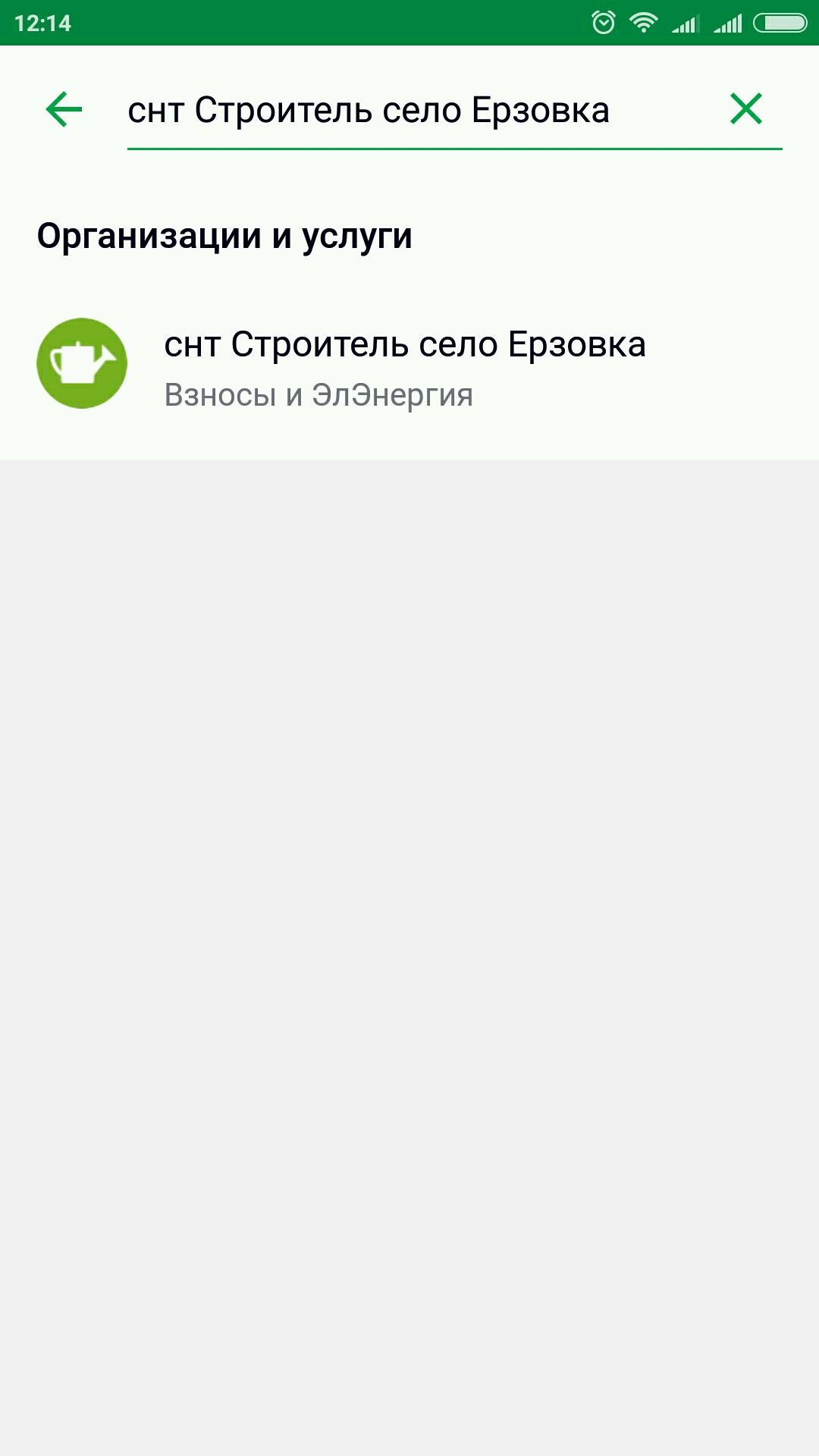 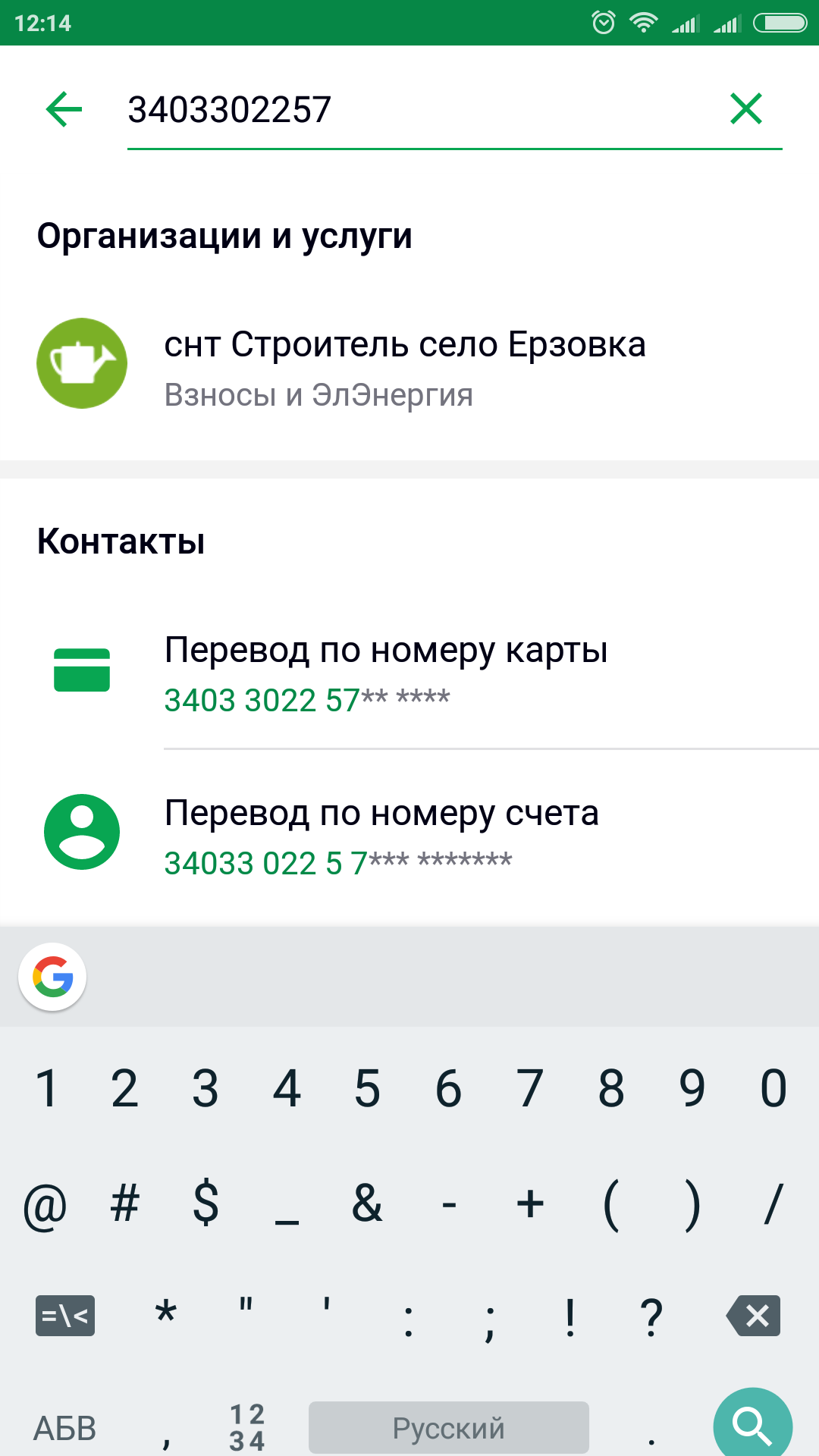 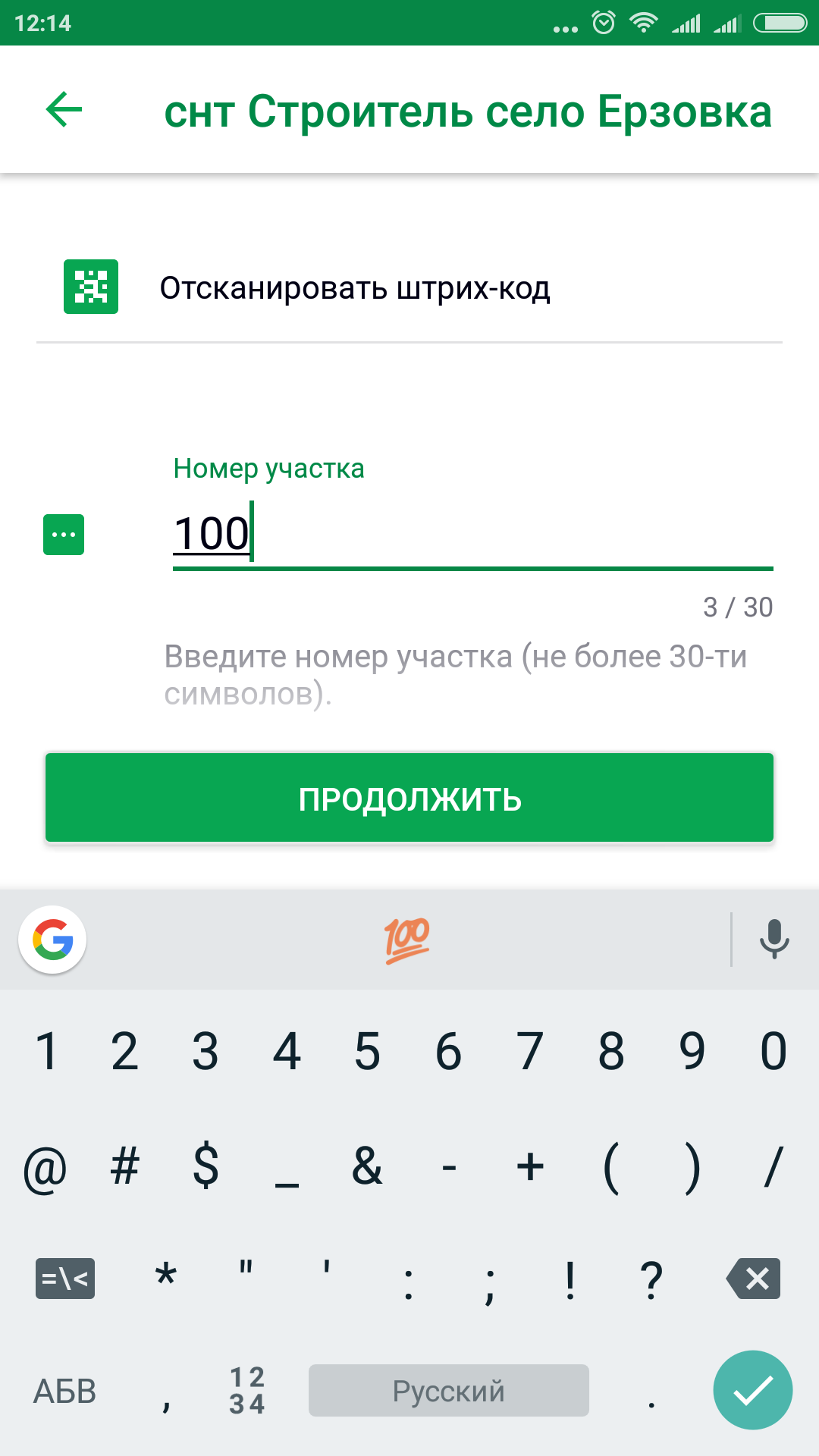 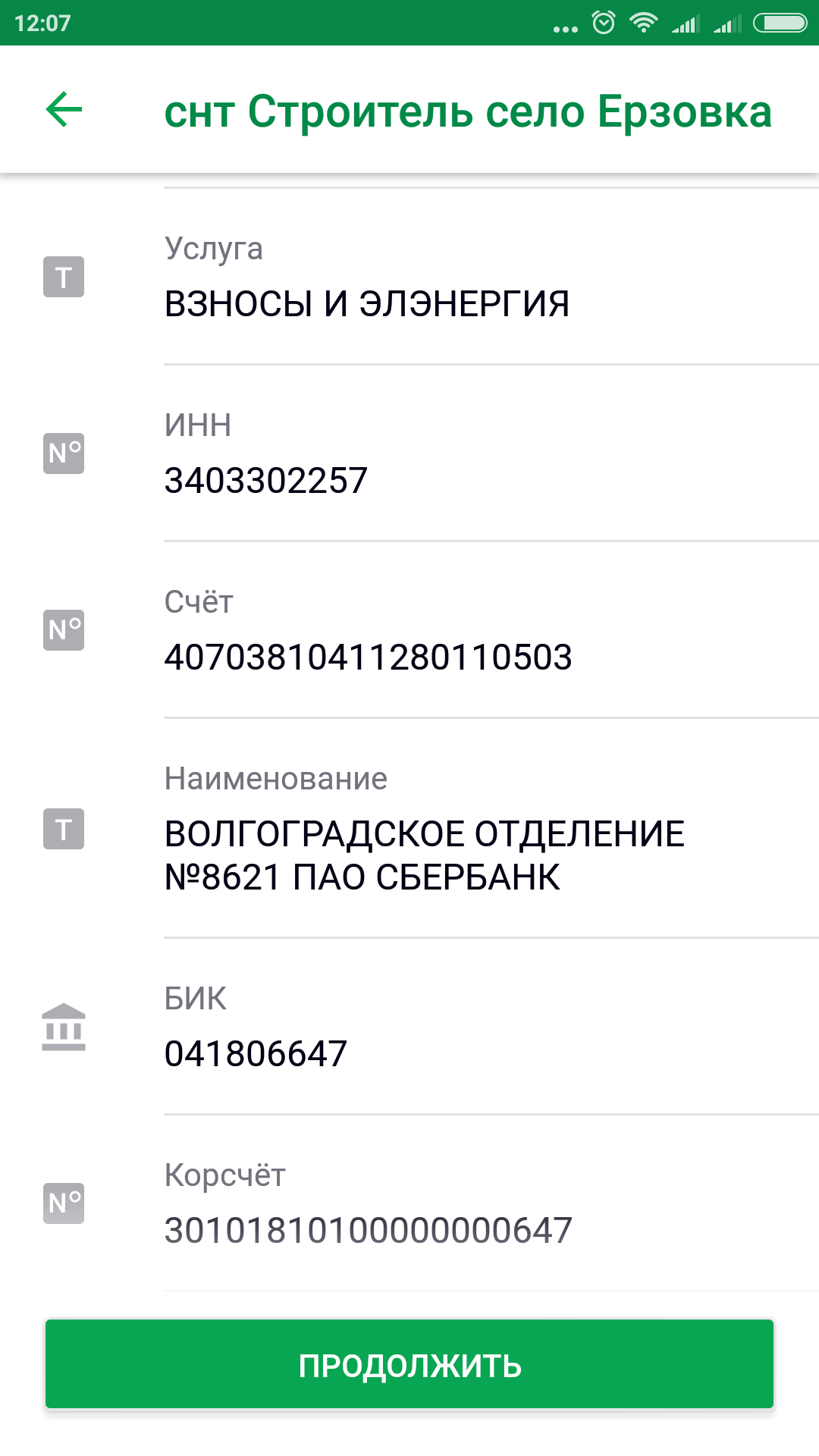 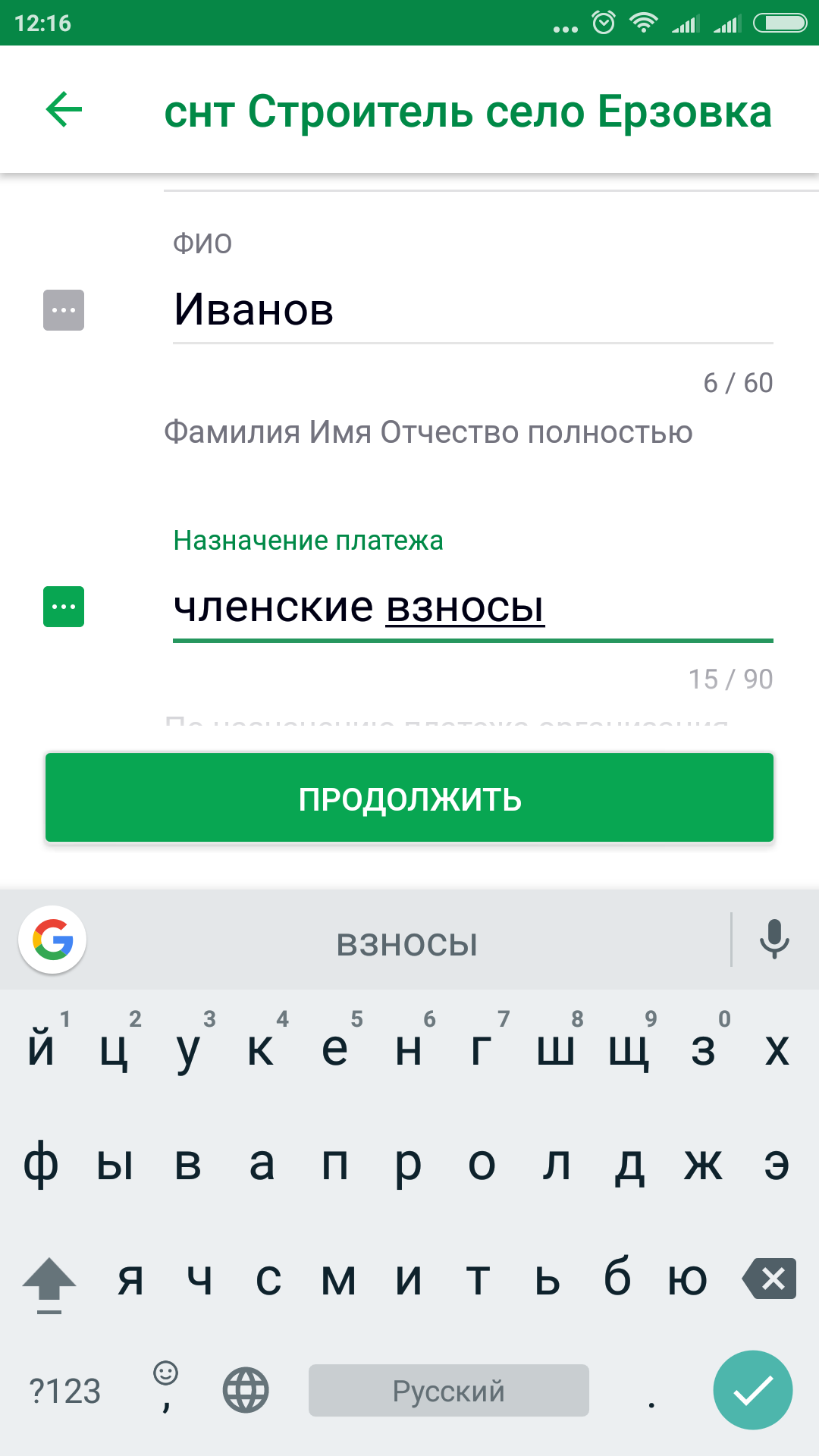 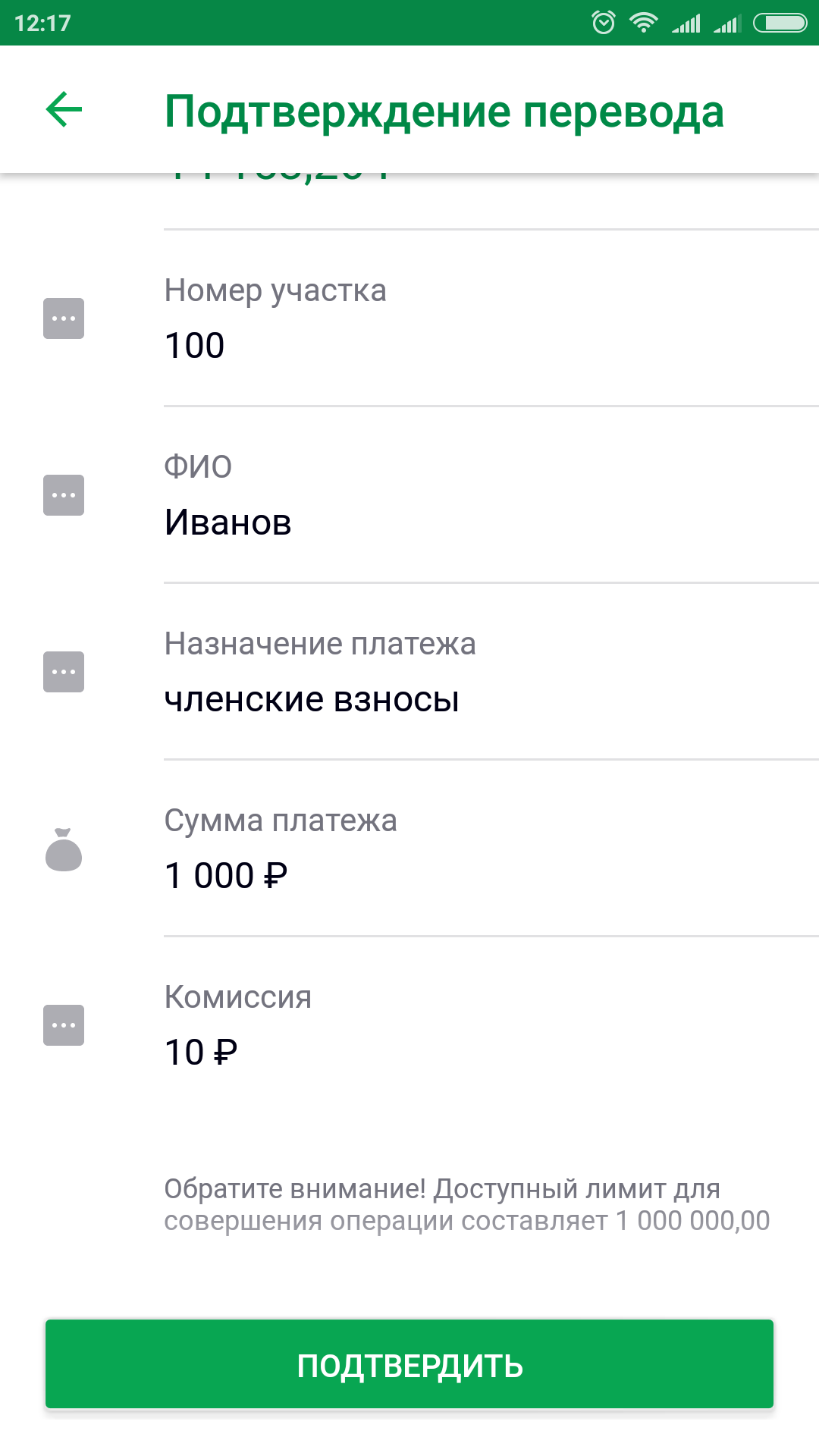 